Ko otrok usvoji enega izmed glasov, se lahko zgodi, da ju začne zamenjevati, zato je dobro, da urimo oba in ga navajamo na diferenciacijo med obema glasovoma. Pomembno je, da si zapomni pozicijo jezika in način artikulacije posameznega glasu.Z- Ž IZŠTEVANKAZI, ZI, ZIČEBELICA LETIZI, ZI, ZINABIRAT MED HITI.ŽI, ŽI, ŽIČMRLJ SE JI SMEJI.ŽI, ŽI, ŽINA CVETU LENUHAR LEŽI.Le kje sta čebela in čmrlj? Nariši ju.Z IN Ž V POVEDIHZoran žaga drva.Zinka miži.Zvezdana  leži na ležalniku.Zobozdravnik je Matjažu izpulil zob.Zveri sem si ogledal v živalskem vrtu.Ježek si je naredil zimsko zalogo.Zvezde žarijo z neba.Žare je zabil gol.Zoran je na žaru spekel fazana.Frizer Zoki striže Matjaža.V zaboju so žeblji.Žana je zdravnica.Policist Zdravko žvižga.Žolna ima zelo močan kljun.Zajček Fižek ima zelo rad zelje.ZELO GROZEN GROZOVITEŽV BLIŽNJEM GOZDU ZA NAŠO HIŠO ŽIVI ZELO GROZEN GROZOVITEŽ. TAKO JE GROZEN, DA SI GA NIHČE NE UPA POGLEDATI ALI SE Z NJIM POGOVARJATI. CELE DNEVE ŽDI PRED SVOJO GROZNO STARO HIŠO IN GROZNO RENČI. VČASIH PA TAVA PO GOZDU IN ZELO GRDO ZAVPIJE NA VSAKEGA, KI GA SREČA. KER JE TAKO GROZEN, JE TUDI GROZNO OSAMLJEN. ŠE SREČA, DA V GROZNEM GOZDU ŽIVI ŠE JEŽEK ZIŽU, KI JE GROZOVTEŽEV EDINI PRIJATELJ. ZVEČER, KO ZVEZDE ŽARIJO Z NEBA, ZIŽU OBIŠČE GROZOVITEŽA. NATO PA SKUPAJ ZRETA V ŽAREČE ZVEZDE. O ČEM RAZMIŠLJATA, PA NIHČE NE VE. 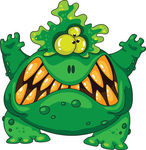 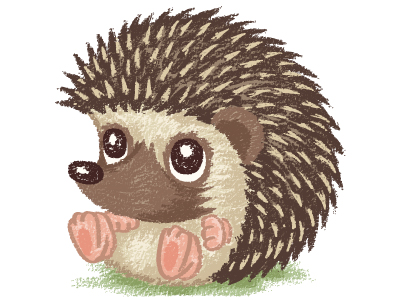 GROZOVITEŽZI, ŽIZI, ŽIV NAŠEM GOZDU GROZOVITEŽ ŽIVI.ŽE,ZIŽE, ZIVES ČAS PA GROZNO RENČI.BEŽI, ŽANA,DA TE NE ULOVI.Poznaš ti kakšnega groznega grozoviteža? Opiši ga ali pa nariši.Z IN Ž SKUPAJ V BESEDAH 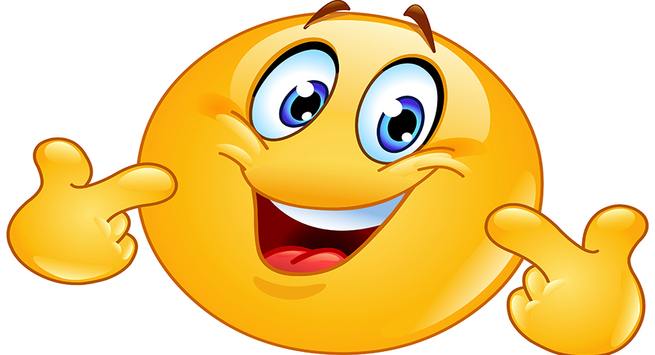 ZŽ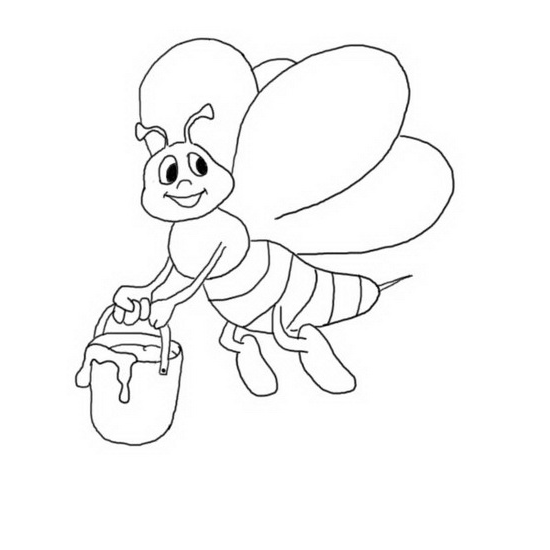 JEZIK JE ZA SPODNJIMI ZOBKI, USTNICI RAZTEGNEMO V NASMEH, DODAMO ZVEN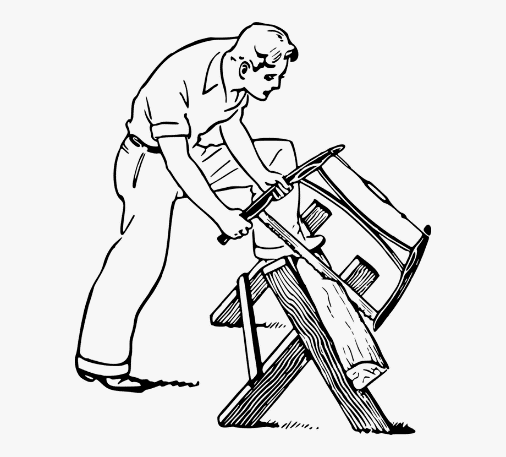 OČKA DRVA ŽAGA JEZIK JE DVIGNJEN, NAREDIMO ŠOBICO, DODAMO ZVENZI,ZE,ZA,ZO,ZUŽU,ŽO,ŽA, ŽE, ŽIČEBELA IN ČMRLJ SEPOGOVARJATA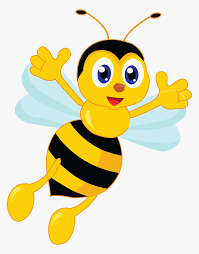 ZIZEZAZOZUVSE MOŽNE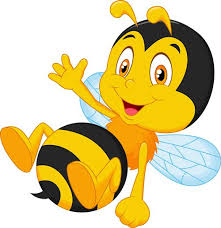 ŽUŽOŽAŽEŽIKOMBINACIJEŽELEZOŽELEZARŽELEZNIČARŽELEZARSKIŽELEZNIŠKIZAŽIGALECZAŽGANŽELEZENZAPIŠI ALI NARIŠI SLIŠANE BESEDE V PRAVILEN OKVIR ZŽJEZIK JE ZA SPODNJIMI ZOBKI, USTNICI RAZTEGNEMO V NASMEH, DODAMO ZVEN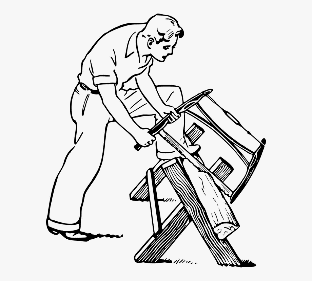 VETER PIHA IN ŠUMI: JEZIK JE DVIGNJEN, NAREDIMO ŠOBICODODAMO ZVEN